Dispute Resolution Form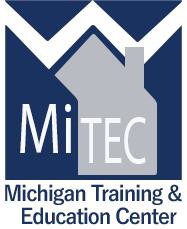 Instructor Name:  	 Student Name:  		 Date: 	 Nature of Incident:  	Please describe the incident below:Incident Submitted to:  		 Date: 	Response: 	Additional Reviewer if necessary:  	 Date: 		Response: 	Please use the back of this form if you need more space.